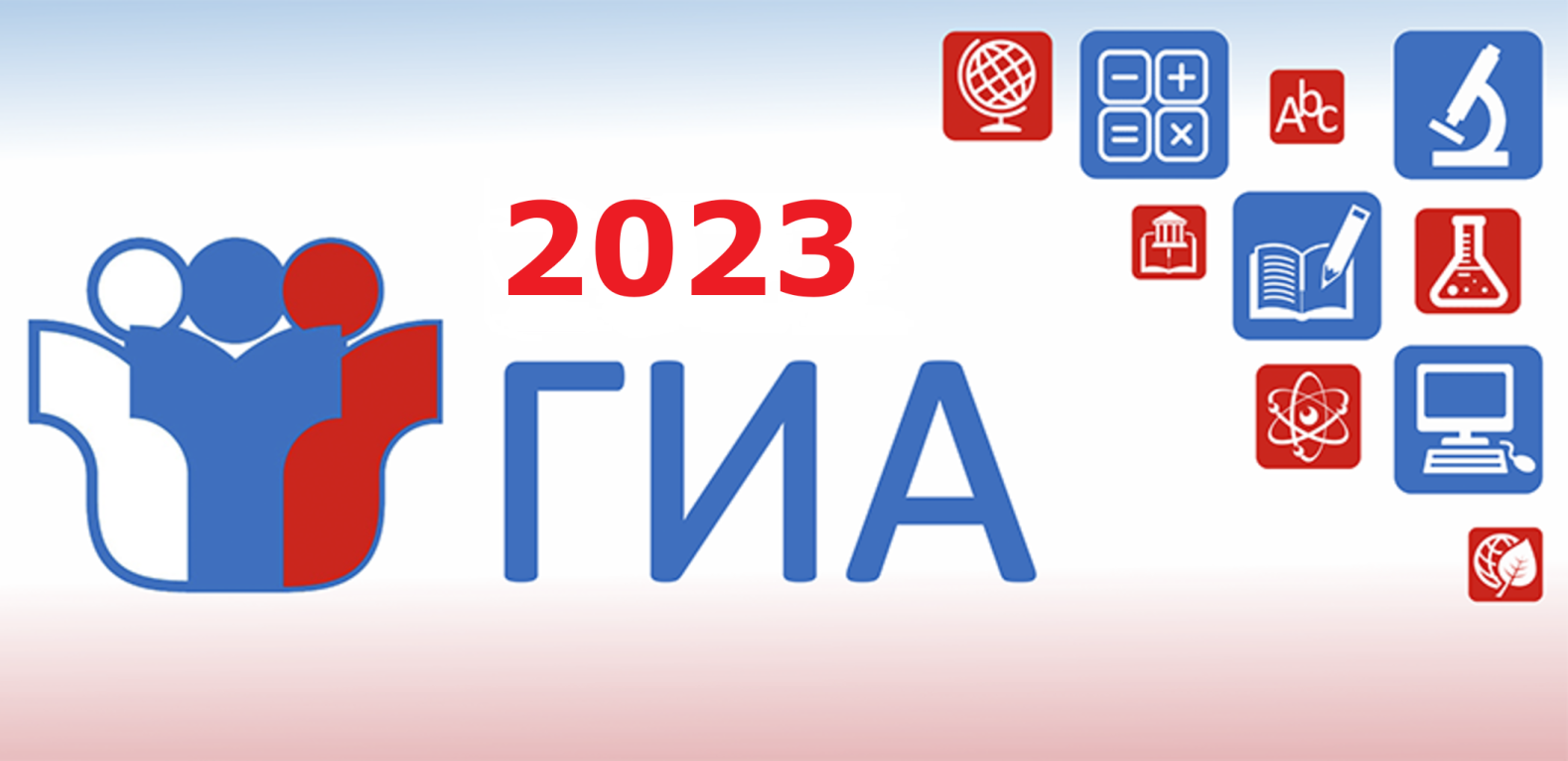 ПРОЕКТ РАСПИСАНИЯ ГИА-11Начало ОГЭ и ГВЭ-11 – в 10:00 по местному времени.Продолжительность ЕГЭ:по математике (профильная), физике, литературе, информатике и ИКТ, биологии – 3 часа 55 минут (235 минут);русскому языку, химии, обществознанию, истории – 3 часа 30 минут (210 минут);иностранным языкам (английский, французский, немецкий, испанский): письменная часть – 3 часа 10 минут (190 минут);математике (базовая), географии, иностранному языку (китайский): письменная часть – 3 часа (180 минут);иностранным языкам (английский, французский, немецкий, испанский): раздел «Говорение» – 17 минут;иностранному языку (китайский): раздел «Говорение» – 14 минут.Продолжительность ГВЭ-11:по русскому языку, обществознанию – 3 часа 55 минут (235 минут);физике и иностранным языкам (английский, французский, немецкий, испанский) – 3 часа 30 минут (210 минут);иностранному языку (китайский), биологии, истории, литературе – 3 часа (180 минут);географии – 2 часа 30 минут (150 минут);химии, информатике и ИКТ – 2 часа (210 минут).ДатаЕГЭГВЭДосрочный периодДосрочный периодДосрочный период20 марта (пн)география, литературагеография, литература23 марта (чт)русский языкрусский язык27 марта (пн)математика (базовая, профильная)математика30 марта (чт)иностранные языки (английский, французский, немецкий, испанский, китайский) – письменная часть, биология, физикаиностранные языки (английский, французский, немецкий, испанский, китайский), биология, физика3 апреля (пн)иностранные языки (английский, французский, немецкий, испанский, китайский) – раздел «Говорение»– 6 апреля (чт)обществознание, информатика и ИКТобществознание, информатика и ИКТ10 апреля (пн)история, химияистория, химия12 апреля (ср)резерв: география, химия, информатика и ИКТ, история, иностранные языки (английский, французский, немецкий, испанский, китайский) – раздел «Говорение»резерв: география, химия, информатика и ИКТ, история14 апреля (пт)резерв: иностранные языки (английский, французский, немецкий, испанский, китайский) – письменная часть, литература, физика, обществознание, биологиярезерв: иностранные языки (английский, французский, немецкий, испанский, китайский), литература, физика, обществознание, биология17 апреля (пн)резерв: русский языкрезерв: русский язык19 апреля (ср)резерв: математика (базовая, профильная)резерв: математикаОсновной периодОсновной периодОсновной период26 мая (пт)география, литература, химиягеография, литература, химия29 мая (пн)русский языкрусский язык1 июня (чт)математика (базовая, профильная)математика5 июня (пн)история, физикаистория, физика8 июня (чт)обществознаниеобществознание13 июня (вт)иностранные языки (английский, французский, немецкий, испанский, китайский) – письменная часть, биологияиностранные языки (английский, французский, немецкий, испанский, китайский)16 июня (пт)иностранные языки (английский, французский, немецкий, испанский, китайский) – раздел «Говорение»–17 июня (сб)иностранные языки (английский, французский, немецкий, испанский, китайский) – раздел «Говорение»–19 июня (пн)информатика и ИКТинформатика и ИКТ20 июня (вт)информатика и ИКТинформатика и ИКТ22 июня (чт)резерв: русский языкрезерв: русский язык23 июня (пт)резерв: география, литература, иностранные языки (английский, французский, немецкий, испанский, китайский) – раздел «Говорение»резерв: география, литература26 июня (пн)резерв: математика (базовая, профильная)резерв: математика27 июня (вт)резерв: иностранные языки (английский, французский, немецкий, испанский, китайский) – письменная часть, биология, информатика и ИКТрезерв: иностранные языки (английский, французский, немецкий, испанский, китайский), биология, информатика и ИКТ28 июня (ср)резерв: обществознание, химиярезерв: обществознание, химия29 июня (чт)резерв: история, физикарезерв: история, физика1 июля (сб)резерв: по всем учебным предметамрезерв: по всем учебным предметамДополнительный периодДополнительный периодДополнительный период6 сентября (ср)русский языкрусский язык12 сентября (вт)математика (базовая)математика19 сентября (вт)резерв: русский язык, математика (базовая)резерв: русский язык, математика